Our Ref: LMCA/MMcKDate:  2 September 2020Dear Parents/Carers and Young People Following initial information to you in regard to Barony Campus earlier this year, I am pleased to be able to advise that the Scottish Government have confirmed exceptional closure of Cumnock and Auchinleck Academies and Cumnock Academy Supported Learning Centre,  to allow us to form the new Robert Burns Academy on the Barony Campus.While further detail will be forthcoming to you from our Head of Campus, Peter Gilchrist, and other council services aligned with the move to the Campus, I am delighted to confirm with you the following preliminary information. I am sure that you will appreciate the complexity of the move to the new campus and the need for the necessary time to carry out such detailed arrangements and the Scottish Government have confirmed that the closure schedule is to run as follows:-Please also note that we are already working on plans to ensure that senior phase pupils have access to learning materials for the duration of the exceptional closure to mitigate the effects of any loss of learning and provide as much continuity as possible. I am also conscious that further detail will be forthcoming to you all from our Head of Campus, Peter Gilchrist, and other council services aligned with the move to the Campus.  Your current school apps, and the Robert Burns Academy twitter feed and GLOW blog are also available to keep you all as up to date as possible as we get closer to the move. I hope that this information is helpful at this stage for all young people and families associated with the Robert Burns Academy and SLC, and we look forward to welcoming our young people to this amazing new facility on 26 October. 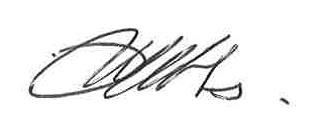 Yours sincerelyLINDA McAULAY-GRIFFITHSHead of Education  Date 8th and 9th OctoberExceptional closure, allowing staff time to pack up at each site.  12th - 16th October School Holidays as normal. 19th October Inservice Day as normal. 20th -23rd OctoberExceptional closure, staff setting up at Barony Campus.  26th October Secondary Campus opens to pupils.